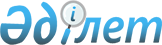 Қарақия аудандық мәслихатының 2021 жылғы 11 қаңтардағы № 47/471 "2021 - 2023 жылдарға арналған ауылдардың, ауылдық округтердің бюджеттері туралы" шешіміне өзгерістер енгізу туралыМаңғыстау облысы Қарақия аудандық мәслихатының 2021 жылғы 4 мамырдағы № 4/28 шешімі. Маңғыстау облысы Әділет департаментінде 2021 жылғы 6 мамырда № 4526 болып тіркелді
      Қарақия аудандық мәслихаты ШЕШІМ ҚАБЫЛДАДЫҚ:
      1. "2021 – 2023 жылдарға арналған ауылдардың, ауылдық округтердің бюджеттері туралы" Қарақия аудандық мәслихатының 2021 жылғы 11 қаңтардағы № 47/471 шешіміне (нормативтік құқықтық актілерді мемлекеттік тіркеу Тізілімінде № 4433 болып тіркелген) келесідей өзгерістер енгізілсін:
      1 тармақ келесідей мазмұнда жаңа редакцияда жазылсын:
      "1. 2021 - 2023 жылдарға арналған ауылдардың, ауылдық округтердің бюджеттері тиісінше осы шешімнің 1, 2, 3, 4, 5, 6, 7, 8, 9, 10, 11, 12, 13, 14, 15, 16, 17, 18, 19, 20 және 21 қосымшаларына сәйкес, оның ішінде 2021 жылға келесідей көлемдерде бекітілсін:
      1) кірістер – 611 091,2 мың теңге, оның ішінде:
      салықтық түсімдер бойынша – 150 605,0 мың теңге;
      салықтық емес түсімдер бойынша – 2 943,0 мың теңге;
      негізгі капиталды сатудан түсетін түсімдер бойынша - 0 теңге;
      трансферттердің түсімдері бойынша – 457 543,2 мың теңге;
      2) шығындар – 640 197,0 мың теңге;
      3) таза бюджеттік кредиттеу – 0 теңге;
      бюджеттік кредиттер – 0 теңге;
      бюджеттік кредиттерді өтеу – 0 теңге;
      4) қаржы активтерімен операциялар бойынша сальдо – 0 теңге;
      қаржы активтерін сатып алу – 0 теңге;
      мемлекеттің қаржы активтерін сатудан түсетін түсімдер – 0 теңге;
      5) бюджет тапшылығы (профициті) – -29 105,8 мың теңге;
      6) бюджет тапшылығын қаржыландыру (профицитін пайдалану) – 29 105,8 мың теңге;
      қарыздар түсімі – 0 теңге;
      қарыздарды өтеу – 0 теңге;
      бюджет қаражатының пайдаланылатын қалдықтары – 29 105,8 мың теңге.";
      2 тармақ келесідей мазмұнда жаңа редакцияда жазылсын:
      "2. 2021 жылға арналған аудандық бюджеттен ауылдар мен ауылдық округтердің бюджеттеріне 451 479,2 мың теңге сомасында субвенция бөлінгені ескерілсін, оның ішінде: 
      Болашақ ауылдық округі – 34 628,4 мың теңге;
      Бостан ауылдық округі – 44 586,3 мың теңге;
      Жетібай ауылы – 94 142,4 мың теңге;
      Құланды ауылдық округі – 71 484,6 мың теңге;
      Құрық ауылы – 94 435,0 мың теңге;
      Мұнайшы ауылы – 62 346,5 мың теңге;
      Сенек ауылы – 49 856,0 мың теңге.";
      көрсетілген шешімнің 1, 2, 3, 4, 5, 6 және 7 қосымшалары осы шешімнің 1, 2, 3, 4, 5, 6 және 7 қосымшаларына сәйкес жаңа редакцияда жазылсын.
      3. Осы шешімнің орындалуын бақылау Қарақия аудандық мәслихатының экономика және бюджет жөніндегі тұрақты комиссиясына жүктелсін.
      4. "Қарақия аудандық мәслихатының аппараты" мемлекеттік мекемесі (аппарат басшысы Р.Ибраева) осы шешімнің әділет органдарында мемлекеттік тіркелуін қамтамасыз етсін.
      5. Осы шешім 2021 жылдың 1 қаңтарынан бастап қолданысқа енгізіледі. 2021 жылға арналған Болашақ ауылдық округінің бюджеті 2021 жылға арналған Бостан ауылдық округінің бюджеті 2021 жылға арналған Жетібай ауылының бюджеті 2021 жылға арналған Құланды ауылдық округінің бюджеті 2021 жылға арналған Құрық ауылының бюджеті 2021 жылға арналған Мұнайшы ауылының бюджеті 2021 жылға арналған Сенек ауылының бюджеті
					© 2012. Қазақстан Республикасы Әділет министрлігінің «Қазақстан Республикасының Заңнама және құқықтық ақпарат институты» ШЖҚ РМК
				
      Сессия төрағасы

А. Атшыбаев

      Қарақия аудандық мәслихаттың хатшысы

Ж. Қалаубай
Қарақия аудандық мәслихатының2021 жылғы 04 мамырдағы№ 4/28 шешіміне1 қосымшаҚарақия аудандық мәслихатының2021 жылғы 11 қаңтардағы№ 47/471 шешіміне1 қосымша
Санаты
Санаты
Санаты
Атауы
Сомасы, мың теңге
Сыныбы
Сыныбы
Атауы
Сомасы, мың теңге
Кіші сыныбы
Атауы
Сомасы, мың теңге
1
1
1
2
3
1. Кірістер
34 668,4
1
Салықтық түсімдер
0
01
Табыс салығы
0
2
Жеке табыс салығы
0
04
Меншікке салынатын салықтар
0
1
Мүлікке салынатын салықтар
0
3
Жер салығы
0
4
Көлік құралдарына салынатын салық
0
2
Салықтық емес түсімдер
40,0
01
Мемлекеттік меншіктен түсетін кірістер
40,0
5
Мемлекет меншігіндегі мүлікті жалға беруден түсетін кірістер
40,0
3
Негізгі капиталды сатудан түсетін түсімдер
0
4
Трансферттердің түсімдері
34 628,4
02
Мемлекеттік басқарудың жоғары тұрған органдарынан түсетін трансферттер
34 628,4
3
Аудандардың (облыстық маңызы бар қаланың) бюджетінен трансферттер
34 628,4
Функционалдық топ
Функционалдық топ
Функционалдық топ
Атауы
Сомасы, мың теңге
Бюджеттік бағдарламалардың әкімшісі
Бюджеттік бағдарламалардың әкімшісі
Атауы
Сомасы, мың теңге
Бағдарлама
Атауы
Сомасы, мың теңге
1
1
1
2
3
2. Шығындар
34 769,0
01
Жалпы сипаттағы мемлекеттік қызметтер
23 742,0
124
Аудандық маңызы бар қала, ауыл, кент, ауылдық округ әкімінің аппараты
23 742,0
001
Аудандық маңызы бар қала, ауыл, кент, ауылдық округ әкімінің қызметін қамтамасыз ету жөніндегі қызметтер
23 742,0
07
Тұрғын үй-коммуналдық шаруашылық
10 686,0
124
Аудандық маңызы бар қала, ауыл, кент, ауылдық округ әкімінің аппараты
10 686,0
009
Елді мекендердің санитариясын қамтамасыз ету
5 686,0
011
Елді мекендерді абаттандыру мен көгалдандыру
5 000,0
08
Мәдениет, спорт, туризм және ақпараттық кеңістiк
341,0
124
Аудандық маңызы бар қала, ауыл, кент, ауылдық округ әкімінің аппараты
341,0
006
Жергілікті деңгейде мәдени-демалыс жұмысын қолдау
141,0
028
Жергілікті деңгейде дене шынықтыру-сауықтыру және спорттық іс-шараларды өткізу
200,0
3. Таза бюджеттік кредиттеу
0
Бюджеттік кредиттер
0
Бюджеттік кредиттерді өтеу
0
4. Қаржы активтерімен операциялар бойынша сальдо
0
Қаржы активтерін сатып алу 
0
Мемлекеттің қаржы активтерін сатудан түсетін түсімдер
0
5. Бюджет тапшылығы (профициті)
-100,6
6. Бюджет тапшылығын қаржыландыру (профицитін пайдалану) 
100,6
7
Қарыздар түсімдері
0
01
Мемлекеттік ішкі қарыздар
0
2
Қарыз алу келісім- шарттары
0
16
Қарыздарды өтеу
0
8
Бюджет қаражатының пайдаланылатын қалдықтары
100,6
01
Бюджет қаражаты қалдықтары
100,6
1
Бюджет қаражатының бос қалдықтары
100,6Қарақия аудандық мәслихатының2021 жылғы 04 мамырдағы№ 4/28 шешіміне2 қосымшаҚарақия аудандық мәслихатының2021 жылғы 11 қаңтардағы№ 47/471 шешіміне2 қосымша
Санаты
Санаты
Санаты
Атауы
Сомасы, мың теңге
Сыныбы
Сыныбы
Атауы
Сомасы, мың теңге
Кіші сыныбы
Атауы
Сомасы, мың теңге
1
1
1
2
3
1. Кірістер
49 382,3
1
Салықтық түсімдер
4 446,0
01
Табыс салығы
0
2
Жеке табыс салығы
0
04
Меншікке салынатын салықтар
4 446,0
1
Мүлікке салынатын салықтар
107,0
3
Жер салығы
59,0
4
Көлік құралдарына салынатын салық
4 280,0
2
Салықтық емес түсімдер
0
01
Мемлекеттік меншіктен түсетін кірістер
0
5
Мемлекет меншігіндегі мүлікті жалға беруден түсетін кірістер
0
3
Негізгі капиталды сатудан түсетін түсімдер
0
4
Трансферттердің түсімдері
44 936,3
02
Мемлекеттік басқарудың жоғары тұрған органдарынан түсетін трансферттер
44 936,3
3
Аудандардың (облыстық маңызы бар қаланың) бюджетінен трансферттер
44 936,3
Функционалдық топ
Функционалдық топ
Функционалдық топ
Атауы
Сомасы, мың теңге
Бюджеттік бағдарламалардың әкімшісі
Бюджеттік бағдарламалардың әкімшісі
Атауы
Сомасы, мың теңге
Бағдарлама
Атауы
Сомасы, мың теңге
1
1
1
2
3
2. Шығындар
50 866,0
01
Жалпы сипаттағы мемлекеттік қызметтер
28 439,0
124
Аудандық маңызы бар қала, ауыл, кент, ауылдық округ әкімінің аппараты
28 439,0
001
Аудандық маңызы бар қала, ауыл, кент, ауылдық округ әкімінің қызметін қамтамасыз ету жөніндегі қызметтер
28 439,0
06
Әлеуметтiк көмек және әлеуметтiк қамсыздандыру
1 450,0
124
Аудандық маңызы бар қала, ауыл, кент, ауылдық округ әкімінің аппараты
1 450,0
003
Мұқтаж азаматтарға үйде әлеуметтік көмек көрсету
1 450,0
07
Тұрғын үй-коммуналдық шаруашылық
20 497,0
124
Аудандық маңызы бар қала, ауыл, кент, ауылдық округ әкімінің аппараты
20 497,0
008
Елді мекендердегі көшелерді жарықтандыру
1 989,0
009
Елді мекендердің санитариясын қамтамасыз ету
8 508,0
011
Елді мекендерді абаттандыру мен көгалдандыру
10 000,0
08
Мәдениет, спорт, туризм және ақпараттық кеңістiк
480,0
124
Аудандық маңызы бар қала, ауыл, кент, ауылдық округ әкімінің аппараты
480,0
006
Жергілікті деңгейде мәдени-демалыс жұмысын қолдау
180,0
028
Жергілікті деңгейде дене шынықтыру-сауықтыру және спорттық іс-шараларды өткізу
300,0
3. Таза бюджеттік кредиттеу
0
Бюджеттік кредиттер
0
Бюджеттік кредиттерді өтеу
0
4. Қаржы активтерімен операциялар бойынша сальдо
0
Қаржы активтерін сатып алу 
0
Мемлекеттің қаржы активтерін сатудан түсетін түсімдер
0
5. Бюджет тапшылығы (профициті)
-1 483,7
6. Бюджет тапшылығын (профицитін пайдалану) қаржыландыру
1 483,7
7
Қарыздар түсімдері
0
01
Мемлекеттік ішкі қарыздар
0
2
Қарыз алу келісім- шарттары
0
16
Қарыздарды өтеу
0
8
Бюджет қаражатының пайдаланылатын қалдықтары
1 483,7
01
Бюджет қаражаты қалдықтары
1 483,7
1
Бюджет қаражатының бос қалдықтары
1 483,7Қарақия аудандық мәслихатының2021 жылғы 04 мамырдағы№ 4/28 шешіміне3 қосымшаҚарақия аудандық мәслихатының2021 жылғы 11 қаңтардағы№ 47/471 шешіміне3 қосымша
Санаты
Санаты
Санаты
Атауы
Сомасы, мың теңге
Сыныбы
Сыныбы
Атауы
Сомасы, мың теңге
Кіші сыныбы
Атауы
Сомасы, мың теңге
1
1
1
2
3
1. Кірістер
130 719,4
1
Салықтық түсімдер
31 934,0
01
Табыс салығы
2 700,0
2
Жеке табыс салығы
2 700,0
04
Меншікке салынатын салықтар
29 234,0
1
Мүлікке салынатын салықтар
460,0
3
Жер салығы
420,0
4
Көлік құралдарына салынатын салық
28 354,0
2
Салықтық емес түсімдер
963,0
01
Мемлекеттік меншіктен түсетін кірістер
663,0
5
Мемлекет меншігіндегі мүлікті жалға беруден түсетін кірістер
663,0
04
Мемлекеттік бюджеттен қаржыландырылатын, сондай-ақ Қазақстан Республикасы Ұлттық Банкінің бюджетінен (шығыстар сметасынан) қамтылатын және қаржыландырылатын мемлекеттік мекемелер салатын айыппұлдар, өсімпұлдар, санкциялар, өндіріп алулар
300,0
1
Мұнай секторы ұйымдарынан және Жәбірленушілерге өтемақы қорына түсетін түсімдерді қоспағанда, мемлекеттік бюджеттен қаржыландырылатын, сондай-ақ Қазақстан Республикасы Ұлттық Банкінің бюджетінен (шығыстар сметасынан) қамтылатын және қаржыландырылатын мемлекеттік мекемелер салатын айыппұлдар, өсімпұлдар, санкциялар, өндіріп алулар
300,0
3
Негізгі капиталды сатудан түсетін түсімдер
0
4
Трансферттердің түсімдері
97 822,4
02
Мемлекеттік басқарудың жоғары тұрған органдарынан түсетін трансферттер
97 822,4
3
Аудандардың (облыстық маңызы бар қаланың) бюджетінен трансферттер
97 822,4
Функционалдық топ
Функционалдық топ
Функционалдық топ
Атауы
Сомасы, мың теңге
Бюджеттік бағдарламалардың әкімшісі
Бюджеттік бағдарламалардың әкімшісі
Атауы
Сомасы, мың теңге
Бағдарлама
Атауы
Сомасы, мың теңге
1
1
1
2
3
2. Шығындар
143 553,0
01
Жалпы сипаттағы мемлекеттік қызметтер
47 262,0
124
Аудандық маңызы бар қала, ауыл, кент, ауылдық округ әкімінің аппараты
47 262,0
001
Аудандық маңызы бар қала, ауыл, кент, ауылдық округ әкімінің қызметін қамтамасыз ету жөніндегі қызметтер
47 262,0
06
Әлеуметтiк көмек және әлеуметтiк қамсыздандыру
12 680,0
124
Аудандық маңызы бар қала, ауыл, кент, ауылдық округ әкімінің аппараты
12 680,0
003
Мұқтаж азаматтарға үйде әлеуметтік көмек көрсету
12 680,0
07
Тұрғын үй-коммуналдық шаруашылық
82 197,0
124
Аудандық маңызы бар қала, ауыл, кент, ауылдық округ әкімінің аппараты
82 197,0
008
Елді мекендердегі көшелерді жарықтандыру
10 580,0
009
Елді мекендердің санитариясын қамтамасыз ету
29 750,0
011
Елді мекендерді абаттандыру мен көгалдандыру
41 867,0
08
Мәдениет, спорт, туризм және ақпараттық кеңістiк
1 414,0
124
Аудандық маңызы бар қала, ауыл, кент, ауылдық округ әкімінің аппараты
1 414,0
006
Жергілікті деңгейде мәдени-демалыс жұмысын қолдау
811,0
028
Жергілікті деңгейде дене шынықтыру-сауықтыру және спорттық іс-шараларды өткізу
603,0
3. Таза бюджеттік кредиттеу
0
Бюджеттік кредиттер
0
Бюджеттік кредиттерді өтеу
0
4. Қаржы активтерімен операциялар бойынша сальдо
0
Қаржы активтерін сатып алу 
0
Мемлекеттің қаржы активтерін сатудан түсетін түсімдер
0
5. Бюджет тапшылығы (профициті)
-12 833,6
6. Бюджет тапшылығын қаржыландыру (профицитін пайдалану)
12 833,6
7
Қарыздар түсімдері
0
01
Мемлекеттік ішкі қарыздар
0
2
Қарыз алу келісім- шарттары
0
16
Қарыздарды өтеу
0
8
Бюджет қаражатының пайдаланылатын қалдықтары
12 833,6
01
Бюджет қаражаты қалдықтары
12 833,6
1
Бюджет қаражатының бос қалдықтары
12 833,6Қарақия аудандық мәслихатының2021 жылғы 04 мамырдағы№ 4/28 шешіміне4 қосымшаҚарақия аудандық мәслихатының2021 жылғы 11 қаңтардағы№ 47/471 шешіміне4 қосымша
Санаты
Санаты
Санаты
Атауы
Сомасы, мың теңге
Сыныбы
Сыныбы
Атауы
Сомасы, мың теңге
Кіші сыныбы
Атауы
Сомасы, мың теңге
1
1
1
2
3
1. Кірістер
75 759,6
1
Салықтық түсімдер
3 935,0
01
Табыс салығы
200,0
2
Жеке табыс салығы
200,0
04
Меншікке салынатын салықтар
3 480,0
1
Мүлікке салынатын салықтар
133,0
3
Жер салығы
122,0
4
Көлік құралдарына салынатын салық
3 480,0
2
Салықтық емес түсімдер
340,0
01
Мемлекеттік меншіктен түсетін кірістер
340,0
5
Мемлекет меншігіндегі мүлікті жалға беруден түсетін кірістер
340,0
3
Негізгі капиталды сатудан түсетін түсімдер
0
4
Трансферттердің түсімдері
71 484,6
02
Мемлекеттік басқарудың жоғары тұрған органдарынан түсетін трансферттер
71 484,6
3
Аудандардың (облыстық маңызы бар қаланың) бюджетінен трансферттер
71 484,6
Функционалдық топ
Функционалдық топ
Функционалдық топ
Атауы
Сомасы, мың теңге
Бюджеттік бағдарламалардың әкімшісі
Бюджеттік бағдарламалардың әкімшісі
Атауы
Сомасы, мың теңге
Бағдарлама
Атауы
Сомасы, мың теңге
1
1
1
2
3
2. Шығындар
77 911,0
01
Жалпы сипаттағы мемлекеттік қызметтер
44 834,0
124
Аудандық маңызы бар қала, ауыл, кент, ауылдық округ әкімінің аппараты
44 834,0
001
Аудандық маңызы бар қала, ауыл, кент, ауылдық округ әкімінің қызметін қамтамасыз ету жөніндегі қызметтер
44 834,0
07
Тұрғын үй-коммуналдық шаруашылық
32 537,0
124
Аудандық маңызы бар қала, ауыл, кент, ауылдық округ әкімінің аппараты
32 537,0
008
Елді мекендердегі көшелерді жарықтандыру
1 769,0
009
Елді мекендердің санитариясын қамтамасыз ету
6 635,0
011
Елді мекендерді абаттандыру мен көгалдандыру
24 133,0
08
Мәдениет, спорт, туризм және ақпараттық кеңістiк
540,0
124
Аудандық маңызы бар қала, ауыл, кент, ауылдық округ әкімінің аппараты
540,0
006
Жергілікті деңгейде мәдени-демалыс жұмысын қолдау
240,0
028
Жергілікті деңгейде дене шынықтыру-сауықтыру және спорттық іс-шараларды өткізу
300,0
3. Таза бюджеттік кредиттеу
0
Бюджеттік кредиттер
0
Бюджеттік кредиттерді өтеу
0
4. Қаржы активтерімен операциялар бойынша сальдо
0
Қаржы активтерін сатып алу 
0
Мемлекеттің қаржы активтерін сатудан түсетін түсімдер
0
5. Бюджет тапшылығы (профициті)
-2 151,4
6. Бюджет тапшылығын қаржыландыру (профицитін пайдалану)
2 151,4
7
Қарыздар түсімдері
0
01
Мемлекеттік ішкі қарыздар
0
2
Қарыз алу келісім- шарттары
0
16
Қарыздарды өтеу
0
8
Бюджет қаражатының пайдаланылатын қалдықтары
2 151,4
01
Бюджет қаражаты қалдықтары
2 151,4
1
Бюджет қаражатының бос қалдықтары
2 151,4Қарақия аудандық мәслихатының2021 жылғы 04 мамырдағы№ 4/28 шешіміне5 қосымшаҚарақия аудандық мәслихатының2021 жылғы 11 қаңтардағы№ 47/471 шешіміне5 қосымша
Санаты
Санаты
Санаты
Атауы
Сомасы, мың теңге
Сыныбы
Сыныбы
Атауы
Сомасы, мың теңге
Кіші сыныбы
Атауы
Сомасы, мың теңге
1
1
1
2
3
1. Кірістер
186 585,0
1
Салықтық түсімдер
89 640,0
01
Табыс салығы
18 330,0
2
Жеке табыс салығы
18 330,0
04
Меншікке салынатын салықтар
71 310,0
1
Мүлікке салынатын салықтар
250,0
3
Жер салығы
48 200,0
4
Көлік құралдарына салынатын салық
22 860,0
2
Салықтық емес түсімдер
1 100,0
01
Мемлекеттік меншіктен түсетін кірістер
800,0
5
Мемлекет меншігіндегі мүлікті жалға беруден түсетін кірістер
800,0
04
Мемлекеттік бюджеттен қаржыландырылатын, сондай-ақ Қазақстан Республикасы Ұлттық Банкінің бюджетінен (шығыстар сметасынан) қамтылатын және қаржыландырылатын мемлекеттік мекемелер салатын айыппұлдар, өсімпұлдар, санкциялар, өндіріп алулар
300,0
1
Мұнай секторы ұйымдарынан және Жәбірленушілерге өтемақы қорына түсетін түсімдерді қоспағанда, мемлекеттік бюджеттен қаржыландырылатын, сондай-ақ Қазақстан Республикасы Ұлттық Банкінің бюджетінен (шығыстар сметасынан) қамтылатын және қаржыландырылатын мемлекеттік мекемелер салатын айыппұлдар, өсімпұлдар, санкциялар, өндіріп алулар
300,0
3
Негізгі капиталды сатудан түсетін түсімдер
0
4
Трансферттердің түсімдері
95 845,0
02
Мемлекеттік басқарудың жоғары тұрған органдарынан түсетін трансферттер
95 845,0
3
Аудандардың (облыстық маңызы бар қаланың) бюджетінен трансферттер
95 845,0
Функционалдық топ
Функционалдық топ
Функционалдық топ
Атауы
Сомасы, мың теңге
Бюджеттік бағдарламалардың әкімшісі
Бюджеттік бағдарламалардың әкімшісі
Атауы
Сомасы, мың теңге
Бағдарлама
Атауы
Сомасы, мың теңге
1
1
1
2
3
2. Шығындар
192 643,0
01
Жалпы сипаттағы мемлекеттік қызметтер
68 000,0
124
Аудандық маңызы бар қала, ауыл, кент, ауылдық округ әкімінің аппараты
68 000,0
001
Аудандық маңызы бар қала, ауыл, кент, ауылдық округ әкімінің қызметін қамтамасыз ету жөніндегі қызметтер
63 000,0
022
Мемлекеттік органның күрделі шығыстары
5 000,0
06
Әлеуметтiк көмек және әлеуметтiк қамсыздандыру
9 710,0
124
Аудандық маңызы бар қала, ауыл, кент, ауылдық округ әкімінің аппараты
9 710,0
003
Мұқтаж азаматтарға үйде әлеуметтік көмек көрсету
9 710,0
07
Тұрғын үй-коммуналдық шаруашылық
114 078,0
124
Аудандық маңызы бар қала, ауыл, кент, ауылдық округ әкімінің аппараты
114 078,0
008
Елді мекендердегі көшелерді жарықтандыру
19 117,0
009
Елді мекендердің санитариясын қамтамасыз ету
63 595,0
011
Елді мекендерді абаттандыру мен көгалдандыру
31 366,0
08
Мәдениет, спорт, туризм және ақпараттық кеңістiк
855,0
124
Аудандық маңызы бар қала, ауыл, кент, ауылдық округ әкімінің аппараты
855,0
006
Жергілікті деңгейде мәдени-демалыс жұмысын қолдау
355,0
028
Жергілікті деңгейде дене шынықтыру-сауықтыру және спорттық іс-шараларды өткізу
500,0
3. Таза бюджеттік кредиттеу
0
Бюджеттік кредиттер
0
Бюджеттік кредиттерді өтеу
0
4. Қаржы активтерімен операциялар бойынша сальдо
0
Қаржы активтерін сатып алу 
0
Мемлекеттің қаржы активтерін сатудан түсетін түсімдер
0
5. Бюджет тапшылығы (профициті)
-6 058,0
6. Бюджет тапшылығын қаржыландыру (профицитін пайдалану)
6 058,0
7
Қарыздар түсімдері
0
01
Мемлекеттік ішкі қарыздар
0
2
Қарыз алу келісім- шарттары
0
16
Қарыздарды өтеу
0
8
Бюджет қаражатының пайдаланылатын қалдықтары
6 058,0
01
Бюджет қаражаты қалдықтары
6 058,0
1
Бюджет қаражатының бос қалдықтары
6 058,0Қарақия аудандық мәслихатының2021 жылғы 04 мамырдағы№ 4/28 шешіміне6 қосымшаҚарақия аудандық мәслихатының2021 жылғы 11 қаңтардағы№ 47/471 шешіміне6 қосымша
Санаты
Санаты
Санаты
Атауы
Сомасы, мың теңге
Сыныбы
Сыныбы
Атауы
Сомасы, мың теңге
Кіші сыныбы
Атауы
Сомасы, мың теңге
1
1
1
2
3
1. Кірістер
76 671,5
1
Салықтық түсімдер
13 825,0
01
Табыс салығы
2 470,0
2
Жеке табыс салығы
2 470,0
04
Меншікке салынатын салықтар
11 355,0
1
Мүлікке салынатын салықтар
160,0
3
Жер салығы
160,0
4
Көлік құралдарына салынатын салық
11 035,0
2
Салықтық емес түсімдер
200,0
04
Мемлекеттік бюджеттен қаржыландырылатын, сондай-ақ Қазақстан Республикасы Ұлттық Банкінің бюджетінен (шығыстар сметасынан) қамтылатын және қаржыландырылатын мемлекеттік мекемелер салатын айыппұлдар, өсімпұлдар, санкциялар, өндіріп алулар
200,0
1
Мұнай секторы ұйымдарынан және Жәбірленушілерге өтемақы қорына түсетін түсімдерді қоспағанда, мемлекеттік бюджеттен қаржыландырылатын, сондай-ақ Қазақстан Республикасы Ұлттық Банкінің бюджетінен (шығыстар сметасынан) қамтылатын және қаржыландырылатын мемлекеттік мекемелер салатын айыппұлдар, өсімпұлдар, санкциялар, өндіріп алулар
200,0
3
Негізгі капиталды сатудан түсетін түсімдер
0
4
Трансферттердің түсімдері
62 646,5
02
Мемлекеттік басқарудың жоғары тұрған органдарынан түсетін трансферттер
62 646,5
3
Аудандардың (облыстық маңызы бар қаланың) бюджетінен трансферттер
62 646,5
Функционалдық топ
Функционалдық топ
Функционалдық топ
Атауы
Сомасы, мың теңге
Бюджеттік бағдарламалардың әкімшісі
Бюджеттік бағдарламалардың әкімшісі
Атауы
Сомасы, мың теңге
Бағдарлама
Атауы
Сомасы, мың теңге
1
1
1
2
3
2. Шығындар
79 900,0
01
Жалпы сипаттағы мемлекеттік қызметтер
40 164,0
124
Аудандық маңызы бар қала, ауыл, кент, ауылдық округ әкімінің аппараты
40 164,0
001
Аудандық маңызы бар қала, ауыл, кент, ауылдық округ әкімінің қызметін қамтамасыз ету жөніндегі қызметтер
40 164,0
06
Әлеуметтiк көмек және әлеуметтiк қамсыздандыру
1 300,0
124
Аудандық маңызы бар қала, ауыл, кент, ауылдық округ әкімінің аппараты
1 300,0
003
Мұқтаж азаматтарға үйде әлеуметтік көмек көрсету
1 300,0
07
Тұрғын үй-коммуналдық шаруашылық
37 842,0
124
Аудандық маңызы бар қала, ауыл, кент, ауылдық округ әкімінің аппараты
37 842,0
008
Елді мекендердегі көшелерді жарықтандыру
9 442,0
009
Елді мекендердің санитариясын қамтамасыз ету
18 400,0
011
Елді мекендерді абаттандыру мен көгалдандыру
10 000,0
08
Мәдениет, спорт, туризм және ақпараттық кеңістiк
594,0
124
Аудандық маңызы бар қала, ауыл, кент, ауылдық округ әкімінің аппараты
594,0
006
Жергілікті деңгейде мәдени-демалыс жұмысын қолдау
194,0
028
Жергілікті деңгейде дене шынықтыру-сауықтыру және спорттық іс-шараларды өткізу
400,0
3. Таза бюджеттік кредиттеу
0
Бюджеттік кредиттер
0
Бюджеттік кредиттерді өтеу
0
4. Қаржы активтерімен операциялар бойынша сальдо
0
Қаржы активтерін сатып алу 
0
Мемлекеттің қаржы активтерін сатудан түсетін түсімдер
0
5. Бюджет тапшылығы (профициті)
-3 228,5
6. Бюджет тапшылығын қаржыландыру (профицитін пайдалану)
3 228,5
7
Қарыздар түсімдері
0
01
Мемлекеттік ішкі қарыздар
0
2
Қарыз алу келісім- шарттары
0
16
Қарыздарды өтеу
0
8
Бюджет қаражатының пайдаланылатын қалдықтары
3 228,5
01
Бюджет қаражаты қалдықтары
3 228,5
1
Бюджет қаражатының бос қалдықтары
3 228,5Қарақия аудандық мәслихатының2021 жылғы 04 мамырдағы№ 4/28 шешіміне7 қосымшаҚарақия аудандық мәслихатының2021 жылғы 11 қаңтардағы№ 47/471 шешіміне7 қосымша
Санаты
Санаты
Санаты
Атауы
Сомасы, мың теңге
Сыныбы
Сыныбы
Атауы
Сомасы, мың теңге
Кіші сыныбы
Атауы
Сомасы, мың теңге
1
1
1
2
3
1. Кірістер
57 305,0
1
Салықтық түсімдер
6 825,0
01
Табыс салығы
236,0
2
Жеке табыс салығы
236,0
04
Меншікке салынатын салықтар
6 589,0
1
Мүлікке салынатын салықтар
37,0
3
Жер салығы
12,0
4
Көлік құралдарына салынатын салық
6 540,0
2
Салықтық емес түсімдер
300,0
01
Мемлекеттік меншіктен түсетін кірістер
300,0
5
Мемлекет меншігіндегі мүлікті жалға беруден түсетін кірістер
300,0
3
Негізгі капиталды сатудан түсетін түсімдер
0
4
Трансферттердің түсімдері
50 180,0
02
Мемлекеттік басқарудың жоғары тұрған органдарынан түсетін трансферттер
50 180,0
3
Аудандардың (облыстық маңызы бар қаланың) бюджетінен трансферттер
50 180,0
Функционалдық топ
Функционалдық топ
Функционалдық топ
Атауы
Сомасы, мың теңге
Бюджеттік бағдарламалардың әкімшісі
Бюджеттік бағдарламалардың әкімшісі
Атауы
Сомасы, мың теңге
Бағдарлама
Атауы
Сомасы, мың теңге
1
1
1
2
3
2. Шығындар
60 555,0
01
Жалпы сипаттағы мемлекеттік қызметтер
38 258,0
124
Аудандық маңызы бар қала, ауыл, кент, ауылдық округ әкімінің аппараты
38 258,0
001
Аудандық маңызы бар қала, ауыл, кент, ауылдық округ әкімінің қызметін қамтамасыз ету жөніндегі қызметтер
38 258,0
06
Әлеуметтiк көмек және әлеуметтiк қамсыздандыру
2 410,0
124
Аудандық маңызы бар қала, ауыл, кент, ауылдық округ әкімінің аппараты
2 410,0
003
Мұқтаж азаматтарға үйде әлеуметтік көмек көрсету
2 410,0
07
Тұрғын үй-коммуналдық шаруашылық
19 388,0
124
Аудандық маңызы бар қала, ауыл, кент, ауылдық округ әкімінің аппараты
19 388,0
008
Елді мекендердегі көшелерді жарықтандыру
2 581,0
009
Елді мекендердің санитариясын қамтамасыз ету
6 807,0
011
Елді мекендерді абаттандыру мен көгалдандыру
10 000,0
08
Мәдениет, спорт, туризм және ақпараттық кеңістiк
499,0
124
Аудандық маңызы бар қала, ауыл, кент, ауылдық округ әкімінің аппараты
499,0
006
Жергілікті деңгейде мәдени-демалыс жұмысын қолдау
199,0
028
Жергілікті деңгейде дене шынықтыру-сауықтыру және спорттық іс-шараларды өткізу
300,0
3. Таза бюджеттік кредиттеу
0
Бюджеттік кредиттер
0
Бюджеттік кредиттерді өтеу
0
4. Қаржы активтерімен операциялар бойынша сальдо
0
Қаржы активтерін сатып алу 
0
Мемлекеттің қаржы активтерін сатудан түсетін түсімдер
0
5. Бюджет тапшылығы (профициті)
-3 250,0
6. Бюджет тапшылығын қаржыландыру (профицитін пайдалану)
3 250,0
7
Қарыздар түсімдері
0
01
Мемлекеттік ішкі қарыздар
0
2
Қарыз алу келісім- шарттары
0
16
Қарыздарды өтеу
0
8
Бюджет қаражатының пайдаланылатын қалдықтары
3 250,0
01
Бюджет қаражаты қалдықтары
3 250,0
1
Бюджет қаражатының бос қалдықтары
3 250,0